сад #ABRACADABRA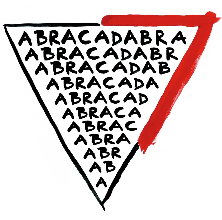                                       ДЕРЕВЬЯ КУСТЫ МНОГОЛЕТНИКИДЕРЕВЬЯ - ЯБЛОНЯ ЯГОДНАЯ 12ШТКУСТАРНИКИ- ЗЕЛЕНЫЕЖАСМИН ПО-ВАШЕМУ ЧУБУШНИКБОЯРЫШНИК ФОРМОВАННЫЙ 10ШТГОРТЕНЗИЯ ДРЕВОВИДНАЯ     10ШТШИПОВНИК    5ШТЦВЕТЫ - ПО-ВАШЕМУ МНОГОЛЕТНИКИ  250 ШТ 25М2 РОЗОВЫЕДУШИЦАМЯТА 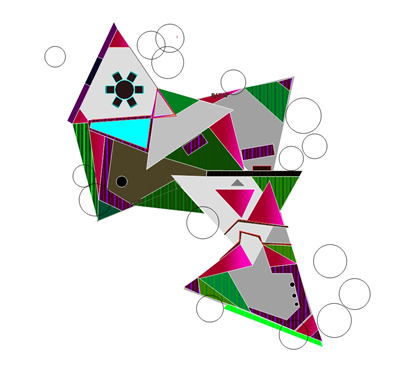 АГОСТАХЕЗВЕРОБОЙХРЕНРЕВЕНЬЛОПУХПОДОРОЖНИКВАЛЕРИЯНАГОРЕЦ РОДСТВЕННЫЙГОРЕЦ СТЕБЛЕОБЬЕМЛЮЩИЙГОРЕЦ ИЗМЕНЧИВЫЙЕХИНОЦЕЯМОНАРДАМОЛИНИЯКОРОТКОНОЖКАКЛОПАГОНПасконикВероникоаструмкороставникМЫЛЬНЯНКА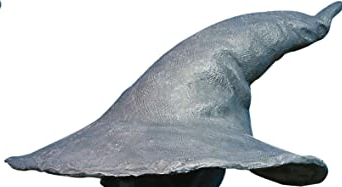                                                                                                                                                                                -ABRACADABRA                                                                                                                                                                               твой волшебник                                                                                                                                                                                           EV